Supplemental Data 1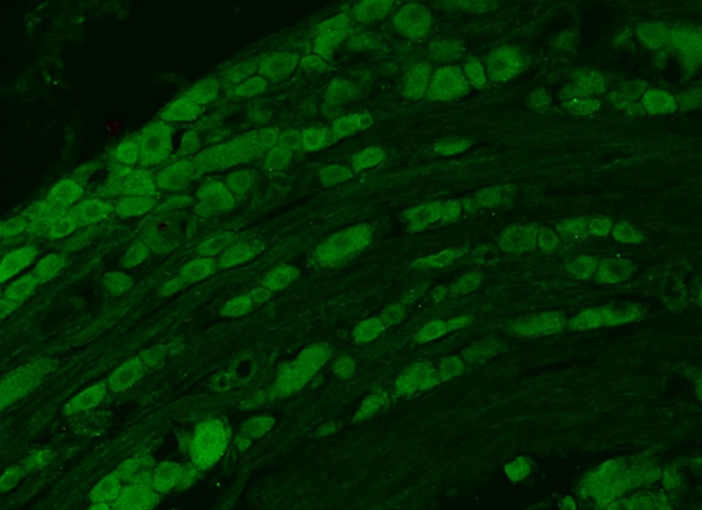 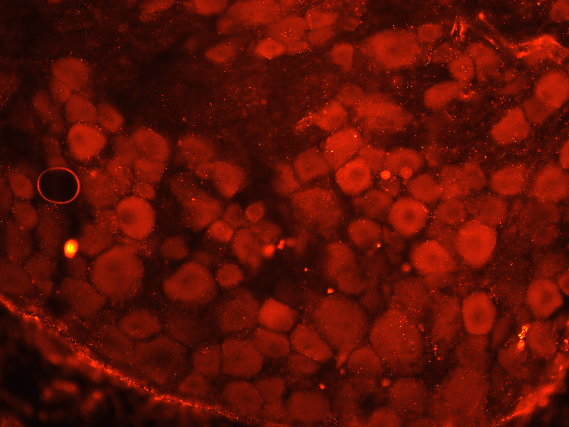 Immunostaining of dorsal root ganglion slices with commercially available antibodies to the oxytocin receptor.  Left image is with primary antibody sc-8102 (1:100, Santa Cruz Biotechnology, Dallas, TX, USA) and right image is with primary antibody AVR-013 (1:1000, Alomone Labs, Jerusalem, IL.  Details are described in Methods.  Scale bar =   